МОУ «Каменская общеобразовательная средняя школа №2 с гимназическими классами»Внеклассное мероприятие по географии«Индия сквозь призму времен»Подготовила: заместитель директора школы по ВРI квалификационной категорииАртюхова Т.Н.                                                Каменка 2014г.Цель: Сформировать представление об особенностях  государственных символах Индии. Сформировать представление о населении страны, расово-этническом и религиозном составе населения , особенностях культуры и традиций людей.Оборудование: ноутбук, проектор, демонстрационный материал, ткани, специи, фрукты                                           ХОД МЕРОПРИЯТИЯОрганизационный момент учащиеся занимают свои места за столами, расположенными по кругуМатериал мероприятия сопровождается демонстрацией слайдовСлайд 1 (слово учителя, демонстрация видеоролика) Индия приятно шокирует вас своим величием, шумом и разнообразием и если вы любитель древних легенд и загадок, то вам будет где порыться в пыльных пергаментах и побродить по старинным храмам. Индия - это чувственная драма, которая разворачивается прямо у вас на глазах, она быстро привяжет вас к себе прочными узами страсти. Индия - это страна волшебства и тайны, ослепительной красоты и экзотического очарования; страна, где сходятся века, а современность сплетается с древностью; страна, где гостеприимство - традиция, а развитие - страсть. Красота, неподдающаяся описанию и сравнению. Цивилизация древняя, как сама история. Индия - это переливающаяся мозаика народов, различных религий и культур, многообразных климатических зон, буйной растительности и пустынь, рек и гор, современности и многовековых традиций, удивительного благосостояния и глубокой нищеты, счастья и несчастья, но всегда философского отношения к жизни.Слайд 2 Индию можно назвать колыбелью человеческой цивилизации. Индийцы первыми в мире научились выращивать рис, хлопчатник, сахарный тростник, первыми начали разводить домашнюю птицу. Индия подарила миру шахматы и десятичную систему исчисления. Достижения древней и средневековой Индии в области науки, литературы и искусства, а также зародившиеся здесь различные религиозно-философские системы оказали основополагающее воздействие на развитие многих стран Востока, стали неотъемлемой частью мировой культурыСлайд 3 Слово «Индия» - на слуху и известно всем. Каково же происхождение этого слова? У него есть своя история. И начинается она в глубокой седой древности, много тысяч лет назад, когда на берегу реки ИНД появились первые поселения людей, и в середине 3-го тысячелетия до нашей эры в долине Инда сложилась одна из древнейших цивилизаций. Отсюда есть пошла земля индийская, с берегов этой реки. «Хинду» - так звучало название Инда на древнеперсидском. «Индос» - не древнегреческом. Древние греки называли индейцев «индол» - «люди Инда». Вот так родилось слово «Индия».Слайд 4 Индус  по-арабски значит инженер-строитель. Индустрия и Индия - слова одного корня, от арабского  хандаса - "инженерное дело, строительное искусство". Индийские храмы, сохранившиеся до наших дней, поражают своим великолепием и изяществом.Памятники Тадж-Махал (сообщение ученика)
Слайд 5
Этот огромный мавзолей находится в Агре и построен из белого мрамора по приказу императора моголов Шаха Джахана в память о его любимой жене. Строительство грандиозного мавзолея, превосходившего красотой и размерами все остальные, продолжалось более двадцати лет. В работе принимало участие более двадцати тысяч человек.Пещеры Аджанты (сообщение ученика) Слайд 6 были созданы во II веке до н.э из утеса в форме подковы вдоль реки Вагора. Они использовались буддистскими монахами как молитвенные залы и монастыри в течение приблизительно девяти веков, после чего неожиданно были брошены. Открыты вновь в 1819 году. Пещеры пронумерованы с востока на запад, от 1 до 29. Сегодня все пещеры соединены между собой террасой, но в древние времена к каждой из пещер вел отдельный ход от набережной.форт Джайсалмер (сообщение ученика)
Слайд 7
Одна из самых красивых крепостей в Индии. Тем не менее, поток туристов в это место не такой большой, из-за его удаленности. Великолепный форт Джайсалмер построен на 80-метровом холме.Золотой храм Хармандир-Сахиб(сообщение ученика)
Слайд 8
Храм по праву считается одним из самых почитаемых и старейших в Индии. Это священная Мекка сикхов. Строительство храма началось в XVI веке самим Гуру, а в XIX веке верхние этажи храма были покрыты золотом. Золотой храм стоит в центре искусственного озера, и дорога к нему лежит по узкому мраморному мосту - прежде считалось, что пройти в святилище могут только праведники, и путь через озеро приравнивался к очищению души.Усыпальница Итемад-уд-Даулы(сообщение ученика)
Слайд 9
Усыпальница, а иначе мавзолей Итемад-уд-Даулы, стоит в центре великолепного персидского парка Агры. Она известна как "шкатулка с драгоценностями", и считается своеобразной "репетицией" перед постройкой знаменитого Тадж-Махала, поэтому иногда ее называют "Малый Тадж" или "Бейби Тадж". Усыпальница представляет собой комплекс, состоящий из самой усыпальницы и нескольких "сопровождающих" построек. Строительство гробницы велось с 1622 по 1628 год, по приказу Нур Джахан.Дворец озера Пикола (сообщение ученика) Слайд 10 (ранее известный как Джаг-Нивас) находится в городе Удайпуре в индийском штате Раджастан. Это невероятно красивый и роскошный пятизвездочный отель, выложенный самым драгоценным белым мрамором, который добывается в горах Удайпура и способен изменять цвет в зависимости от времени суток.Храм Лакшми-Нараяны(сообщение ученика)
Слайд 11
Храм Лакшми-Нараяны находится в Дели и посвящен Кришне (Нараяне) и его жене Лакшми. Само здание храма построено из бело-розового мрамора и состоит из нескольких концентрических квадратов. Главный алтарь находится во внутреннем квадрате, а остальные - вдоль стен, и посвящены многим другим божествам.Храм Лотоса (сообщение ученика) Слайд 12 — главный бахайский храм Индии и сопредельных стран, построенный в 1986 году. Расположен в городе Нью-Дели- столице Индии. Огромное здание из белоснежного пентелийского мрамора в форме распускающегося цветка лотоса — одна из наиболее популярных среди туристов достопримечательностей Дели. Розовый  город (сообщение ученика) Слайд 13 является столицей индийского штата Раджастан и быстро растет и развивается. Живописные крепости, дворцы и мечети привлекают множество желающих прикоснуться к истории одной из древнейших на  Знаменитый Джайпур, который еще называют «розовый город», – один из крупнейших мегаполисов в Индии. Он причудливым образом соединяет в себе древние памятники и приметы современной  земле цивилизаций. Располагается Джайпур у подножия гор на дне давно высохшего озера. Индия в согласии с текстом Бытия соответствует третьему уровню располагаетcя на полуострове треугольной формы. Значительную часть территории Индии занимают горы под названием Гималаи. Это название совпадает с названием третьей буквы древних алфавитов Гимель. Гимель имеет числовое значение три. Без преувеличения можно сказать, что Гималаи - самая большая тройка в мире. Ее название происходит от арабского  гумейль, что означает "верблюжонок", т.е. теленок верблюдицы, причем русское слово телята по-арабски  значит "три". Отсюда культ коровы, рожающей телят. Слайд 14 Весь мир называет индуизм жёлтой религией.  Всем известно, что жёлтый цвет -  третий цвет радуги. Подходит ли Индии этот цвет?. Если почитать индийские мифы, обнаружится, что почти все там жёлтое. Или золотое. Герои и боги ездят на золотых колесницах, стреляют золотыми стрелами, носят золотые шлемы.(учащимся предлагается из двух отрезов ткани смастерить сари и чалму)Слайд 15,16,17Слайд 18 Слово атом ("сокрытая единица материального мира") от арабского  ъату:мон ("сокрытое") индусы понимали как "душа", называя ее атман. В отличие от египетских душ, индийская душа одна, зато она может переселяться в другие тела трижды! Свое отношение имеют индусы и к погребальным церемониям. Поскольку смерть в Индии рассматривается как спасение тела от страданий, а спасение по-арабски  нага:  совпадает по согласным со словом огонь, то усопших они сжигают, а пепел сбрасывают в реку Ганг, название которой, если прочитать по-арабски, означает "рай".Слайд 19 Богов в Индии бесчисленное множество, но группируются они тройками. Их может быть 3 или 33 или 333 или 3333. Все ритуалы индусы совершают по три раза. Первый триединый Бог Тримурти, родился о трех ликах из желтка. Бог-воин Индра там восседает на трехголовом слоне. Слайд 20  Всем известно, что трехголовых слонов не бывает. А нужен он в Индии, чтобы люди обратили внимание на номер страны. Современный герб Индии – три желтых льва. Слайд 21 «Государственный флаг представляет собой горизонтальный триколор цвета глубокого шафрана  вверху, белый в середине и темно-зеленый внизу в равных пропорциях.Цвет шафрана в верней части указывает на силу и мужество страны.Средняя белая полоса символизирует мир и истину.Зеленый подчеркивает плодородие, рост и благоприятные условия страны.Изображение колеса на флаге символизирует изображение прялки. Слайд 22 Как Египет нельзя представить без масок, так Индию нельзя представить без коров. Коровы в Индии считаются священными животными и пользуются привилегиями, и все потому, что рожает телят. Знания, - говорят индусы, - это молоко, стекающее с небесной коровы. Выпишем согласные из русских слов корова и молоко: КРВ МЛК и прочитаем по-арабски, справа налево, получим "карандаш и бумага  калам – варак  "карандаш – бумага".  На самом деле индийское письмо деванагари, представляет собой изображения вереницы, коров, где каждая корова отличается от другой тем, что рожает своего теленка. Слайд 23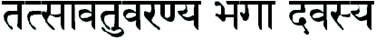     Эта письменность получила название санскрит. При этом нет специалистов, кто бы понимал, что это слово значит. А чего тут понимать? Сан – священный. А Крит – это коровы.     Но что самое интересное, в Индии есть деревья, которые очень напоминают индийские буквы. Это индийская смоковница или баньян.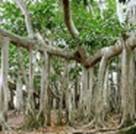 Слайд 24    Ее горизонтальные сучья бросают вниз воздушные корни.Слайд  25 Национальное животное - тигр.Слайд 26 Национальная птица - павлин.Слайд 27 Национальный цветок - лотос.Слайд 28 Национальный фрукт - манго.Слайд 29-31 (специи, кухня)Слайд 32 Птица, которую мы называем индейкой, имеет производные от Индии. Слайд  33 В растительном мире Индийская тройка отражается трехгранной гречкой, родина которой Гималаи. В Индии ее называют черным рисом. Слайд 34 Современная Индия продолжает проговаривать свою  тройку. Особую склонность индусы имеют к освоению разных современных инженерных профессий и технологий. Не стихает там и интерес к золоту. Не имея собственных источников золота, Индия покупает жёлтый металл за границей в огромном количестве, и почти всё оно уходит на изготовление украшений.     Как и в случае с Египтом, мы можем твердо сказать, что никто в мире, и даже сами индусы, не осознают того факта, что всей своей деятельностью, характером, пониманием души и бога они выражают свой номер, номер три, соответствующий желтому цвету.	Слайд 35 Индийцы говорят, что чтобы понять Индию, к ней нужно прикоснуться сердцем. А ещё её нужно суметь пропустить через все человеческие чувства:-  увидеть (танец) смотрят видео- услышать (музыка) слушают музыку- понюхать (специи) нюхают предложенные специи- потрогать (шелк)- попробовать (чай, цитрусовые) пробуют цитрусовые